
ИЗБИРАТЕЛЬНАЯ КОМИССИЯ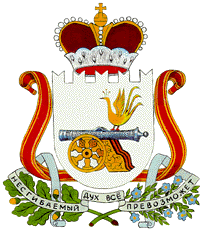 МУНИЦИПАЛЬНОГО ОБРАЗОВАНИЯМОНАСТЫРЩИНСКОГО ГОРОДСКОГО ПОСЕЛЕНИЯМОНАСТЫРЩИНСКОГО РАЙОНАСМОЛЕНСКОЙ ОБЛАСТИПОСТАНОВЛЕНИЕ14 сентября 2015 года	№ 72О результатах выборов депутатов Совета депутатов Монастырщинского городского поселения Монастырщинского района Смоленской области третьего созыва по пятимандатному избирательному округу № 2В соответствии со статьями 44, 45 областного закона от 3 июля 2003 года № 41-з «О выборах органов местного самоуправления в Смоленской области», на основании протокола избирательной комиссии муниципального образования Монастырщинского городского поселения Монастырщинского района Смоленской области по выборам депутатов Совета депутатов Монастырщинского городского поселения Монастырщинского района Смоленской области третьего созыва о результатах выборов депутатов Совета депутатов Монастырщинского городского поселения Монастырщинского района Смоленской области третьего созыва по пятимандатному избирательному округу № 2 от «14» сентября 2015 года и первого экземпляра протокола  участковой избирательной комиссии избирательного участка № 283 об итогах голосования на выборах депутатов Совета депутатов Монастырщинского городского поселения Монастырщинского района Смоленской области третьего созыва избирательная комиссия муниципального образования Монастырщинского городского поселения Монастырщинского района  Смоленской областиПОСТАНОВИЛА:1. Признать выборы депутатов Совета депутатов Монастырщинского городского поселения Монастырщинского района Смоленской области третьего созыва по пятимандатному избирательному округу № 2 состоявшимися и действительными.2. Считать избранными депутатами Совета депутатов Монастырщинского городского поселения Монастырщинского района Смоленской области третьего созыва по пятимандатному избирательному округу №2 следующих кандидатов, получивших наибольшее число голосов избирателей:Есалова Владимира Алексеевича, 1957 года рождения, основное место работы: Совет депутатов Монастырщинского городского поселения Монастырщинского района Смоленской области, старший менеджер; место жительства: Смоленская область, Монастырщинский район, п.Монастырщина, выдвинутого избирательным объединением Монастырщинское местное отделение Партии «ЕДИНАЯ РОССИЯ», получившего наибольшее число голосов избирателей 225 по пятимандатному избирательному округу № 2;Судакову Любовь Юрьевну, 1963 года рождения, образование: среднее профессиональное; основное место работы: ООО «Индустрия здоровья», фармацевт; место жительства: Смоленская область, Монастырщинский район, п.Монастырщина, выдвинутую избирательным объединением Монастырщинское местное отделение Партии «ЕДИНАЯ РОССИЯ», получившую наибольшее число голосов избирателей 204 по пятимандатному избирательному округу № 2;Маркину Зою Николаевну, 1957 года рождения, образование: среднее профессиональное; основное место работы: МБУК «Монастырщинский РКДЦ», директор; место жительства: Смоленская область, Монастырщинский район, п.Монастырщина, выдвинутую избирательным объединением Монастырщинское местное отделение Партии «ЕДИНАЯ РОССИЯ», получившую наибольшее число голосов избирателей 178 по пятимандатному избирательному округу № 2;Якутина Александра Владимировича, 1975 года рождения, образование: высшее; основное место работы: Смоленская Государственная сельскохозяйственная академия, доцент кафедры управления производством; место жительства: Смоленская область, Монастырщинский район, п.Монастырщина, выдвинутого избирательным объединением Монастырщинское районное отделение «КОММУНИСТИЧЕСКАЯ ПАРТИЯ РОССИЙСКОЙ ФЕДЕРАЦИИ», получившего наибольшее число голосов избирателей 143 по пятимандатному избирательному округу № 2;Толстенкова Сергея Николаевича, 1962 года рождения, образование: среднее профессиональное; основное место работы: МБУК «Монастырщинский районный Дом культуры», директор; место жительства: Смоленская область, Монастырщинский район, п.Монастырщина, выдвинутого избирательным объединением Монастырщинское местное отделение Партии «ЕДИНАЯ РОССИЯ», получившего наибольшее число голосов избирателей 142 по пятимандатному избирательному округу № 2;3. Опубликовать настоящее постановление в районной газете «Наша жизнь».Председатель комиссии                                        Л.В. КурдаковаСекретарь комиссии                                             В.Г. Легчилина